[ а р а р                                  ПОСТАНОВЛЕНИЕ01 август   2014- йыл                № 31                  01 августа   2014  годаО ликвидации  ТБО в с. Староузмяшево Чекмагушевского района Республики Башкортостан 	В целях  улучшение экологической и санитарно-эпидемиологической обстановки на территории   сельского поселения  путем снижения уровней загрязнения почв отходами и содержащимися в них вредными веществами, улучшение внешнего облика территории поселения,  администрация сельского поселения  Юмашевский сельсовет муниципального района Чекмагушевский район Республики Башкортостан п о с т а н о в л я е т:Ликвидировать  свалку ТБО  с. Староузмяшево Чекмагушевского района Республики Башкортостан.  На   несанкционированной  свалке провести:-сбор и транспортировку отходов на лицензированный полигон;- ручной сбор отходов, так как  мусорные кучи рассеяны на значительной территории;-  рекультивация  свалок  путем засыпки грунтом;Контроль  за исполнением  настоящего  постановления  возложить       на  администрацию сельского поселения Юмашевский сельсовет муниципального  района  Чекмагушевский район Республики Башкортостан.Глава сельского поселения:                    Е.С.СеменоваБАШ[ОРТОСТАН  РЕСПУБЛИКА]ЫСА[МА{ОШ  РАЙОНЫмуниципаль районЫНЫ@ЙОМАШ АУЫЛ СОВЕТЫАУЫЛ  БИЛ^м^]ЕХАКИМИ^ТЕ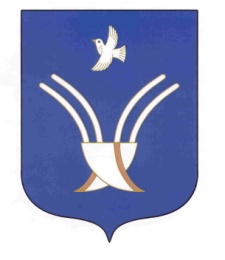 Администрациясельского поселенияЮМАШЕВСКИЙ  СЕЛЬСОВЕТмуниципального района Чекмагушевский район Республики Башкортостан